AN BORD UM RÉITEACH DÍOBHÁLACHA FOIRM UM MEASÚNÚ LIACHTA (FOIRM B) – EOLAS DO LIACHLEACHTÓIRÍComhlacht stáit neamhspleách na hÉireann is ea an Bord um Réiteach Díobhálacha a réitíonn an cúiteamh maidir le díobhála pearsanta. Is é an cuspóir atá aige ná a chinntiú go réitítear a gcúiteamh go tapa agus go cothrom leo siúd a dhéanann éilimh díobhála pearsanta i leith gortuithe a tharla i dtimpistí agus gan costais dlíthíochta nach bhfuil gá leo a bheith i gceist.  Ionas gur féidir leis an mBord um Réiteach Díobhálacha éileamh a mheas, ní mór d’éilitheoirí mar chuid dá n-iarratas tuairisc leighis a chur isteach ón lia-chleachtóir atá ag cur cóir leighis orthu. Cuirtear an fhoirm seo ar fáil mar theimpléad le haghaidh dochtúirí cóireála chun tuairisc leighis a chur faoi bhráid an Bhoird um Réiteach Díobhálacha. Bainfidh baill phainéal neamhspleách lia-chleachtóirí an Bhoird um Réiteach Díobhálacha leas as freisin. Cuirfear cóipeanna de thuairiscí leighis ar aghaidh chuig an bhfreagróir/na freagróirí (an duine/na daoine a bhfuil an t-éileamh á dhéanamh ina choinne nó ina gcoinne) agus chuig a n-árachóirí nuair is eol cé hiad, ionas go mbeidh eolas acu faoi chineál agus méid an éilimh. Mar thoradh air sin níor cheart go mbeadh sa tuairisc leighis ach stair liachta a bhaineann leis an éileamh atá á dhéanamh. Maidir le tuairiscí leighis ba cheart iad a bheith clóscríofa agus a chur isteach i bhformáid chaighdeánach de réir an teimpléid a ghabhann leis seo, a bheith chomh soiléir agus chomh hachomair agus is féidir,sonraí ábhartha a bheith iontu maidir le stair liachta agus timpiste an éilitheora agus a chur in iúl cé acu an bhfuil aon chomharthaí/díobháil a bhí ann cheana féin agus atá níos measa anois de thoradh na timpiste,  tuairim/prognóis a bheith ann maidir leis an am téarnaimh dóchúil chun go réiteofar gortuithe an éilitheora (más rud é nach dócha go mbeidh téarnamh substaintiúil  ag an éilitheoir, ba cheart go leagfaí amach sa tuarascáil na siomptóim iarmharacha ar dhócha go bhfulaingeoidh an t-éilitheoir agus an éifeacht a bheadh acu sin ar a stíl mhaireachtála/oibre),  Ba cheart grianghraif ardchaighdeáin a chur san áireamh nuair is cuí nó nuair a iarrtar iad,agus nach mbeadh ann ach stair leighis/faisnéis a bhaineann leis an éilitheoir (agus ní stair leighis/faisnéis faoi aon tríú páirtí).Má théann an t-éileamh ar aghaidh go céim mheasúnaithe, féadfar costas réasúnach agus riachtanach na tuairisce leighis seo a dhámhachtain ar an éilitheoir.   Nuair is gá, socróidh an Bord um Réiteach Díobhálacha, go ndéanfar scrúdú leighis a bheidh cothrom le dáta ar an éilitheoir.  Éilíonn na Treoirlínte um Dhíobhálacha Pearsanta arna nglacadh ag Comhairle Bhreithiúna na hÉireann go ndéanfar breithniú ar chúrsaí áirithe agus mar sin tá réimsí breise curtha san áireamh san fhoirm agus ar cheart do chleachtóirí iad a chomhlánú. Is iad seo a leanas na réimsí sin:Mórdhíobháil nó díobháil is suntasaí an éilitheoraTionchar ar stíl mhaireachtála an éilitheoraAn tréimhse inar tharla téarnamh substaintiúil A mhéid a rinneadh aon riocht a bhí ann roimhe sin níos measa agus cé chomh fada a mhair aon siomptóm a bhí níos measa.Ba cheart do liachleachtóirí aird a thabhairt ar na nithe seo a leanas freisin agus a dtuairimí agus a bprognóisí á mbreithniú acu: Aois;Nádúr, déine agus fad na díobhála agus na siomptóim iarmhartacha;Cur isteach ar cháilíocht na beatha agus ar ghníomhaíochtaí fóillíochta;Tionchar ar obair;Tionchar ar chúrsaí caidrimh idirphearsanta; Cibé ar iarradh cúnamh leighis agus an méid idirghabhála agus cóireála leighis a bhí ag teastáil;Bun-leochaileacht a bheith ann nó an baol go mbeadh a leithéid ann;Rath nó rath dóchúil na cóireála;Prognóis. Tá na Treoirlínte um Dhíobhálacha Pearsanta ar fáil ar an suíomh Gréasáin seo a leanas: https://judicialcouncil.ie/assets/uploads/documents/Personal%20Injuries%20Guidelines.pdfAn Bord um Réiteach Díobhálacha Foirm um Mheasúnú Liachta (Foirm B) Cur Síos Gearr faoi Mhionsonraí na Timpiste Sonraí an ghortaithe ba mhó/ba shuntasaí a tharla (agus a raibh baint agat leis mar dhochtúir)Sonraí maidir le gortuithe eile a tharlaCóireáil agus Imscrúduithe go dtí seoAn Eagraíocht Sláinte Domhanda (WHO) Aicmiú Idirnáisiúnta Galar (ICD) (https://www.who.int/classifications/icd/en/)(Ba cheart cód na mórdhíobhála nó cóid iolracha más infheidhme a chur isteach.  Ba cheart go mbeadh an códú ar fad san fhormáid chéanna leis an sampla seo a leanas; S 1 3 . 4 - leonadh agus brú ar dhromlach an mhuiníl)Stair Leighis Ábhartha (lena n-áirítear tionóiscí roimhe sin agus ina dhiaidh sin agus soiléiriú ar aon tionchar ag gortuithe ar a chéile) Cuir na hÁbhair Ghearáin i láthair lena n-áirítear thionchair ar stíl mhaireachtála nó ar ghníomhaíochtaí áineasa agus pearsanta baile: Torthaí Cliniciúla nuair a Rinneadh Scrúdú Cur síos Cliniciúil ar éifeachtaí Breoiteachta/Timpiste/Míchumasaithe is an Éilitheora – ba chóir go léireodh cleachtóirí an méid, más ann dó, a bhfuil tionchar ag riocht an éilitheora ar a c(h)umas maidir leis na nithe seo a leanas faoi láthair;Tuairim/Tuairimí Ginearálta agus an Phrognóis is Déanaí Achoimre/Eolas BreiseArna Chríochnú Ag(Tá sé de dhualgas ar an saineolaí atá ag comhlánú an chuntais cúnamh a thabhairt maidir le hábhair laistigh dá réimse saineolais. Sáraíonn an dualgas seo aon oibleagáid atá ar aon pháirtí a íocann táille an tsaineolaí). Ná Comhlánaigh an Chuid seo, murar Fhulaing an tÉilitheoir Pian Muinéil nó Neamhord a Bhaineann le Fuiplasc (WAD) Tá na ceistneoirí faoi Innéacs Míchumais Muiníl (NDI) agus Scála Analógach Amhairc (VAS) (atá ag deireadh an teimpléid faoi iamh) le comhlánú ag éilitheoirí. Déanann lia-chleachtóirí an leibhéal NDI a ríomh - tá 10 gcuid faoi leith ann agus marc uasta 5 i ngach ceann acu. Tá 6 ráiteas i ngach cuid. Roghnaítear an ráiteas faoi leith is oiriúnaí de na 6 rogha do gach ceann. Marcáiltear na roghanna in ord ardaitheach ó 0 – 5 .i. má mharcáiltear an chéad ráiteas i roinn bíonn an leibhéal don chuid sin = 0, má bhíonn an ráiteas deiridh marcáilte bíonn an leibhéal don chuid sin = 5. Sampla: Más é 16 an scór iomlán do gach ceann (de scór féideartha 50 do na deich gcuid) – 16/50 x 100 = (NDI) 32%. Mura dtugtar ráiteas faoi chuid amháin nó níos mó nó mura mbaineann freagra le hábhar ríomhtar an scór ar bhonn leibhéal na gcodanna a freagraíodh m.sh. scór 16 (den scór iomlán 45 don deich gcuid nuair nár freagraíodh ach 9 gcuid) - 16/45 X 100 = (NDI) 35.5%. Innéacs Míchumais Muineál (NDI) (le comhlánú ag an éilitheoir i gcás gortú nó pian mhuiníl)Dearadh an ceistneoir seo chun faisnéis a sholáthar maidir leis an gcaoi a ndeachaigh pian do mhuiníl i bhfeidhm ar do chumas déileáil le do shaol laethúil. Ná marcáil ach bosca amháin (1-10) a bhaineann leatsa i ngach cuid. Tuigeann muid go mb’fhéidir go gceapfá go mbaineann dhá ráiteas nó níos mó in aon chuid ar leith leatsa, ach marcáil an bosca i ngach cuid is mó a chuireann síos ar d’fhadhb.Roinn 1: Déine Péine Níl aon phian orm faoi láthair  Tá an phian an-éadrom faoi láthair Tá an phian measartha faoi láthair  Tá an phian sách dian faoi láthair Tá an phian an-dian faoi láthair Is í an phian an ceann is measa ar féidir a shamhlú faoi láthairRoinn 2: Cúram Pearsanta (níochán, gléasadh, srl.) Is féidir liom aire a thabhairt dom féin go hiondúil gan pian breise a fhulaingt Is féidir liom aire a thabhairt dom féin de ghnáth ach cruthaíonn sé pian bhreise Tá sé pianmhar aire a thabhairt dom féin agus bím mall cúramach Teastaíonn cúnamh uaim ach is féidir liom an chuid is mó de mo chúramí pearsanta a dhéanamh Teastaíonn cabhair uaim gach lá maidir le formhór na ngnéithe a bhaineann le féinchúram Ní ghléasaim mé féin, téann sé deacair orm mé féin a ní agus fanaim sa leabaRoinn 3: Rudaí a Ardú Is féidir liom meáchain throma a ardú gan pian bhreise Is féidir liom meáchain throma a ardú ach cruthaíonn sé pian bhreise Cuireann pian cosc orm meáchain throma a ardú den urlár, ach is féidir liom déileáil leo má bhíonn siad suite go háisiúil, mar shampla ar bhord Cuireann pian cosc orm meáchain throma a ardú ach is féidir liom meáchain éadroma nó meán-mheáchain a láimhseáil má bhíonn siad suite go háisiúil Ní féidir liom ach meáchain an-éadroma a ardú Ní féidir liom dada a ardú ná a iomparRoinn 4: Léamh Is féidir liom an oiread agus is mian liom a léamh gan aon phian i mo mhuineál Is féidir liom an oiread agus is mian liom a léamh is gan ach pian éadrom i mo mhuineál Is féidir liom an oiread agus is mian liom a léamh is gan ach pian mheasartha i mo mhuineál Ní féidir liom oiread agus is mian liom a léamh mar gheall ar phian measartha i mo mhuineál Is ar éigean atá mé in ann léamh ar chor ar bith mar gheall ar phian an dian i mo mhuineál Ní féidir liom léamh ar chor ar bithRoinn 5: Tinnis Chinn Níl aon tinneas cinn orm Bíonn tinnis chinn éadroma orm, rud a tharlaíonn go hannamh Bíonn tinnis chinn measartha orm, rud nach dtarlaíonn go minic Bíonn tinnis chinn mheasartha orm, a thagann go minic Bíonn drochthinnis chinn orm, a thagann go minic Bíonn tinneas cinn orm an t-am ar fad beagnachRoinn 6: Aire a Dhíriú ar Rudaí Is féidir liom díriú go hiomlán gan deacracht ar bith nuair is mian liom Is féidir liom díriú go hiomlán nuair is mian liom agus is beag deacracht a bhíonn agam Bíonn deacracht mheasartha mhór agam díriú nuair is mian liom Bíonn a lán deacrachtaí agam díriú ar rudaí nuair is mian liom Bíonn an-deacracht agam díriú ar rudaí nuair is mian liom Ní féidir liom díriú ar chor ar bithRoinn 7: Obair Is féidir liom an oiread oibre a dhéanamh agus is mian liom Is féidir liom ach mo ghnáthobair a dhéanamh, ach sin an méid Is féidir liom an chuid is mó de mo ghnáthobair a dhéanamh, ach sin an méid Ní féidir liom mo ghnáthobair a dhéanamh Is ar éigean a thig liom obair ar bith a dhéanamh Ní féidir liom aon obair a dhéanamhRoinn 8: Tiomáint Is féidir liom mo charr a thiomáint gan aon phian mhuiníl Is féidir liom mo charr a thiomáint chomh fada agus is mian liom is gan ach pian bheag i mo mhuineál Is féidir liom mo charr a thiomáint chomh fada agus is mian liom is gan ach pian mheasartha i mo mhuineál Ní féidir liom mo charr a thiomáint chomh fada agus ba mhaith liom mar gheall ar phian measartha i mo mhuineál Is ar éigean a thig liom tiomáint mar gheall ar an-phian i mo mhuineál Ní féidir liom mo charr a thiomáint ar chor ar bithRoinn 9: Codladh Níl aon deacracht chodlata agam Bíonn mo chodladh beagán suaite (níos lú ná 1 uair an chloig gan chodladh) Bíonn mo chodladh roinnt suaite (1-2 uair an chloig gan chodladh) Bíonn mo chodladh measartha suaite (2-3 uair an chloig gan chodladh) Bíonn mo chodladh suaite go mór (3-5 uair an chloig gan aon chodladh) Tá mo chodladh suaite go hiomlán (5-7 uair an chloig gan aon chodladh)Roinn 10: Caitheamh Aimsire Bím in ann gabháil do mo ghníomhaíochtaí caithimh aimsire go léir gan aon phian muiníl Bím in ann gabháil do mo ghníomhaíochtaí caithimh aimsire go léir, agus roinnt roinnt péine i mo mhuineál Bím in ann dul i mbun an chuid is mó de mo ghnáth-ghníomhaíochtaí caitheamh aimsire ach ní iontu go léir mar gheall ar phian i mo mhuineál  Bím in ann gabháil do roinnt de mo ghnáth-ghníomhaíochtaí caitheamh aimsire mar gheall ar phian i mo mhuineál Is ar éigean ar féidir liom aon ghníomhaíochtaí caitheamh aimsire a dhéanamh mar gheall ar an bpian i mo mhuineál Ní féidir liom aon ghníomhaíochtaí caitheamh aimsire a dhéanamh ar chor ar bithSíniú an éilitheora: _________________________________ Dáta: Scála Analógach Amhairc (VAS) le haghaidh pian (le comhlánú ag an éilitheoir)Is éard atá sa VAS le haghaidh pian ná líne 10cm ina bhfuil dhá chríochphointe a léiríonn 'gan phian' agus 'pian chomh dona agus a d'fhéadfadh sí a bheith'. Iarrtar ar éilitheoirí a bpian a rátáil trí mharc a chur ar an líne a fhreagraíonn dá leibhéal reatha péine. Is féidir an fad ar feadh na líne ón marcóir ‘gan phian’ a thomhas ansin agus leibhéal péine a thabhairt as 10.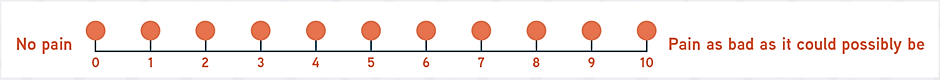 Síniú an éilitheora: _________________________________ Dáta: Uimhir iarratais an Bhoird um Réiteach DíobhálachaAinm an Dochtúra /Ainmneacha na nDochtúirí a rinne an ScrúdúAinm an éilitheoraSeoladhInscne,Dáta breitheSlí bheatha (lena n-áirítear sonraí faoi aon athrú ó dháta na timpiste)An bhfuil an t-éilitheoir ag obair faoi láthair?Tá  Níl   Cé acu is ceannasaí an lámh dheas nó an lámh chlé?An lámh dheas  An lámh chlé           AirdeMeáchanInnéacs corpmhaise (BMI) agus sonraí faoi aon athrú ó dháta na timpiste)Dáta na timpisteDáta an scrúdaitheIomlán an ama a chuaigh thart ó dháta na timpiste (ó dháta na timpiste go dáta an scrúdaithe)Blianta                  Míonna(Inis stair an reachta díreach tar éis na timpiste agus sna laethanta ina dhiaidh sin) (Inis stair an reachta díreach tar éis na timpiste agus sna laethanta ina dhiaidh sin) (Inis stair an reachta díreach tar éis na timpiste agus sna laethanta ina dhiaidh sin) An dáta ar iarradh an chéad chóireáilCé a chuir an chóireáil ar fáil?Ar cuireadh an t-éilitheoir go dtí an t-ospidéal?Cuireadh                      Níor Cuireadh2>☐Má cuireadh, cén áit ar cuireadh é nó í?Cé chomh fada a bhí an t-éilitheoir ina (h)othar cónaitheach?Fad iomlán na neamhláithreachta ón obairBlianta                               MíonnaÓ Go Má tá neamhláithreacht leanúnach ann, an de bharr na timpiste é sin?An raibh/an bhfuil tréimhse neamhláithreachta an éilitheora réasúnta?Bhí /Tá                            Ní raibh/ Níl Líon cuairteanna ar liachleachtóirLíon cuairteanna ar Speisialtóir/Lia ComhairleachAinm an Speisialtóra nó an Lia Chomhairligh, más eol sin(Cineál agus ainm na n-imscrúduithe agus na dtorthaí má bhíonn siad ar fáil .i. faisnéis maidir le cógais, dáileoga agus athruithe a rinneadh orthu ó tharla an timpiste nó le sé mhí anuas m.sh.) (Cineál agus ainm na n-imscrúduithe agus na dtorthaí má bhíonn siad ar fáil .i. faisnéis maidir le cógais, dáileoga agus athruithe a rinneadh orthu ó tharla an timpiste nó le sé mhí anuas m.sh.) Líon na seisiún fisiteiripe má bhí a leithéid annTorthaí X-ghathanna/ÍAM (MRI) (déan trácht ar na torthaí le do thoil - tabhair le fios go sonrach má bhaineann na torthaí le haois, más dócha go mbeadh siomptóim ag an éilitheoir ar aon nós agus má cuireadh leis na siomptóim nó an ndearnadh níos measa iad de bharr na timpiste, an bhfillfidh an t-éilitheoir ar staid mar a bhí roimh an timpiste agus má fhillfidh cathain a tharlóidh sé sin?)Torthaí X-ghathanna/ÍAM (MRI) (déan trácht ar na torthaí le do thoil - tabhair le fios go sonrach má bhaineann na torthaí le haois, más dócha go mbeadh siomptóim ag an éilitheoir ar aon nós agus má cuireadh leis na siomptóim nó an ndearnadh níos measa iad de bharr na timpiste, an bhfillfidh an t-éilitheoir ar staid mar a bhí roimh an timpiste agus má fhillfidh cathain a tharlóidh sé sin?)An bhfuil aon Stair ábhartha ann?Tá ☐                           Níl ☐An ndeachaigh riocht a bhí ann cheana féin chun donais?Tá  Níl Má chuaigh, tabhair cuntas ar an riocht a bhí ann cheana féinTabhair sonraí faoi stair timpistí roimhe seo (nó ina dhiaidh sin), má bhí a leithéid annAn raibh an riocht a bhí ann cheana gníomhach/siomptómach roimh an timpiste?Tionchar ar fhostaíochtCur isteach ar cháilíocht na beatha agus ar ghníomhaíochtaí fóillíochtaTionchar ar chaidrimh phearsantaScála Analógach Amhairc (VAS) maidir le leibhéal péine (CUIR GHRIANGHRAIF DE CHOILM A BHAINEANN LEIS AN TIMPISTE MÁS ÁBHARTHA)(Raon gluaiseachta nó raon gluaisechtaíNormálachMionatrúMeasarthaTromchúiseachDianMeabhairshláinteCumas foghlama nó Éirim aigneFeasacht/TaomCothrom nó Comhordú coirpRadharcÉisteachtCaintCoinneálachtSíneadh amachDeaslámhachtIompar/ArdúLúbadh nó cromadh síosFadhbanna SuíFadhbanna SeasaimhFadhbanna StaighreFadhbanna SiúilCuir in iúl a mhéid a bhraitheann tú gur tharla siomptóim/míchumas uile an éilitheora de bharr na timpiste nó na himeachta is ábhar don éileamh seo; bunaithe ar mheasúnú ar an díobháil faoi mar an t-éilitheoir gurb í an timpiste nó na himeachta is cúis leis nó leo (cuir tic i mbosca amháin)1.  Gan aon cheann de na siomptóim nó den mhíchumas 2.  Roinnt bheag (≤ 25%) de na siomptóim nó den mhíchumas3.  Roinnt mheasartha (50%) de na siomptóim nó den mhíchumas4.  An chuid is mó (≥ 75%) de na siomptóim nó den mhíchumas5.  Na siomptóim nó an míchumas go léirDéan trácht níos faide le do thoil - Cuir in iúl a mhéid a bhraitheann tú gur tharla siomptóim/míchumas uile an éilitheora de bharr na timpiste nó na himeachta is ábhar don éileamh seo; bunaithe ar mheasúnú ar an díobháil faoi mar an t-éilitheoir gurb í an timpiste nó na himeachta is cúis leis nó leo (cuir tic i mbosca amháin)1.  Gan aon cheann de na siomptóim nó den mhíchumas 2.  Roinnt bheag (≤ 25%) de na siomptóim nó den mhíchumas3.  Roinnt mheasartha (50%) de na siomptóim nó den mhíchumas4.  An chuid is mó (≥ 75%) de na siomptóim nó den mhíchumas5.  Na siomptóim nó an míchumas go léirDéan trácht níos faide le do thoil - An gá imscrúduithe breise a dhéanamh ar aon cheann de na gortuithe a tharla sa timpiste    	Is gá                            Ní gá Sonraí imscrúduithe breise a bhí riachtanach? Sonraí imscrúduithe breise a bhí riachtanach? An raibh an idirghabháil leighis agus an chóireáil a fuarthas ag teacht leis na gortuithe? Is gá                            Ní gá Déan trácht breise mura raibh an idirghabháil leighis agus an chóireáil a fuarthas ag teacht leis na gortuithe a fulaingíodh. Déan trácht breise mura raibh an idirghabháil leighis agus an chóireáil a fuarthas ag teacht leis na gortuithe a fulaingíodh. Má bhí riocht cheana féin ar an éilitheoir agus go bhfuil sé níos measa de thoradh an ghortaithe, sonraigh le do thoil an méad ar cuireadh leis an ngortú a bhí ann cheana féin agus an fad a mhair na síomptóim méadaithe. Má bhí riocht cheana féin ar an éilitheoir agus go bhfuil sé níos measa de thoradh an ghortaithe, sonraigh le do thoil an méad ar cuireadh leis an ngortú a bhí ann cheana féin agus an fad a mhair na síomptóim méadaithe. Cad é do mheas faoin tréimhse ama iomlán bhí ann ó dháta na timpiste go dtí gur tharla téarnamh suntasachBlianta                  Míonna Murar tharla téarnamh substaintiúil go dtí seo inis cad é an tréimhse ama dar leat a a thógfaidh sé ó dháta na timpiste go téarnamh substaintiúilBlianta                  Míonna An meastar go rachaidh cúrsaí chun donais tar éis tamaill?Is gá                            Ní gá Mura bhfuiltear ag súil le téarnamh substaintiúil, sonraigh le do thoil an prognóis a bhfuiltear ag súil leis, lena n-áirítear na héifeachtaí dóchúla ar stíl mhaireachtála/obairMura bhfuiltear ag súil le téarnamh substaintiúil, sonraigh le do thoil an prognóis a bhfuiltear ag súil leis, lena n-áirítear na héifeachtaí dóchúla ar stíl mhaireachtála/obairAn moltar tuarascálacha breise Speisialtóra a fháil?Is gá                            Ní gá Má mholtar tuarascálacha Speisialtóra breise sonraigh le do thoil an speisialtacht atá i gceist. Má mholtar tuarascálacha Speisialtóra breise sonraigh le do thoil an speisialtacht atá i gceist. An Chóireáil a Mheastar a bheidh ag Teastáil sa Todhchaí An Chóireáil a Mheastar a bheidh ag Teastáil sa Todhchaí An Chóireáil a Mheastar a bheidh ag Teastáil sa Todhchaí (Cuir san áireamh neaschostais chóireála amach anseo más infheidhme)(Cuir san áireamh neaschostais chóireála amach anseo más infheidhme)AinmSíniúSeoladh:Cáilíochtaí:Uimhir Chláraithe Chomhairle na nDochtúirí LeighisDáta Críochnaithe an Chuntais:(Torthaí mar a bhí ag am an scrúdaithe)Measúnú ar raon gluaiste an mhuiníl – Normálta                    Mínormálta Láimhsiú chun soghortaitheacht bhuan a aimsiú - Bhí sí ann                 Ní raibh sí ann Comharthaí néareolaíocha – Bhí siad le sonrú                      Ní raibh siad le sonrúNuair a bheidh an Measúnú déanta, ba cheart éilitheoirí a rangú de réir Aicmiú Grád Thascfhórsa Québec (QTF). Léirigh an Grád um Neamhord Gaolmhar Fuiplaisce (WAD).WAD 0              (Níor thugadh aon phian muineál, righne ná aon chomharthaí fisiceacha faoi deara)WAD I               (Gearáin maidir le pian muiníl, nó righne ach gan aon chomharthaí fisiceacha a bheith le sonrú)WAD II              (Gearáin faoin mhuineál & raon laghdaithe gluaiseachta & soghortaitheacht áitiúil sa mhuineál)WAD III              (Gearáin faoin mhuineál & comharthaí néareolaíocha)WAD IV                (Gearáin faoin mhuineál & briseadh, díláithriú nó gortú chorda an dromlaigh)Má tháinig athrú ar Ghrád WAD an éilitheora le linn téarnaimh, déan trácht ar na hathruithe sin:Leibhéal san Innéacs Míchumais Muiníl (NDI) = ___%Ainm an éilitheoraTagairt an Bhoird um Réiteach DíobhálachaDáta ar críochnaíodh éAinm an éilitheoraTagairt an Bhoird um Réiteach DíobhálachaDáta measúnaithe